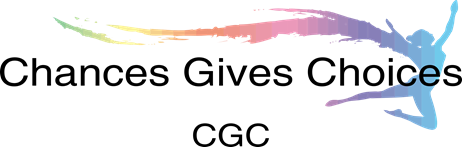 Chances Gives Choices Referral Additional servicesWherever possible this form needs to be seen and completed by both parties’ solicitors and any other professionals involved with the family. Contact cannot commence until this form has been completed in full and received by the Centre Coordinator. All information will be treated in the strictest confidence. Please print clearly I have explained the rules of the Child Contact Centre to my client and given them a copy of the Centre’s leaflet / guidelines. This form has been completed accurately and to the best of my knowledge. Signed: ………………………………………………………………..… Date: ……………………………………… N.B. Only dates and times of families’ attendance will be disclosed unless it is felt that anyone using the Child Contact Centre or a volunteer / staff member is at risk of harm. Please return this form to: …………………………………………………………… Office use only Office use only Referral received Date of pre-visit Date of first contact Dates reviewed Contact ended 1. Children 1. Children 1. Children 1. Children 1. Children 1. Children 1. Children Name(s) Name(s) Name(s) AgeAgeDate of birth Boy (B), Girl (G) 2. Adult requesting additional services2. Adult requesting additional services2. Adult requesting additional services2. Adult requesting additional services2. Adult requesting additional services2. Adult requesting additional services2. Adult requesting additional servicesName: Name: Name: Name: Name: Name: Name: Relationship to child(ren): Relationship to child(ren): Relationship to child(ren): Relationship to child(ren): Relationship to child(ren): Relationship to child(ren): Relationship to child(ren): Does this person have legal parental responsibility? (please circle) 	Yes 	No Does this person have legal parental responsibility? (please circle) 	Yes 	No Does this person have legal parental responsibility? (please circle) 	Yes 	No Does this person have legal parental responsibility? (please circle) 	Yes 	No Does this person have legal parental responsibility? (please circle) 	Yes 	No Does this person have legal parental responsibility? (please circle) 	Yes 	No Does this person have legal parental responsibility? (please circle) 	Yes 	No Length of time since: a) They met children a) They met children a) They met children a) They met children a) They met children a) They met children b) They lived with children b) They lived with children b) They lived with children b) They lived with children b) They lived with children b) They lived with children Address: Address: Address: Address: Address: Address: Address: Postcode: Postcode: Telephone: Telephone: Telephone: Telephone: Telephone: Solicitor’s name: Solicitor’s name: Solicitor’s name: Solicitor’s name: Solicitor’s ref: Solicitor’s ref: Name of practice: Name of practice: Name of practice: Name of practice: Name of practice: Name of practice: Name of practice: Address: Address: Address: Address: Address: Address: Address: Postcode: Postcode: Postcode: Postcode: Postcode: Postcode: Postcode: Email: Email: Telephone: Telephone: Telephone: Telephone: Telephone: 3. Adult with whom the child(ren) reside3. Adult with whom the child(ren) reside3. Adult with whom the child(ren) reside3. Adult with whom the child(ren) reside3. Adult with whom the child(ren) reside3. Adult with whom the child(ren) reside3. Adult with whom the child(ren) resideName: Name: Name: Name: Name: Name: Name: Relationship to child(ren): Relationship to child(ren): Relationship to child(ren): Relationship to child(ren): Relationship to child(ren): Relationship to child(ren): Relationship to child(ren): Address: Address: Address: Postcode: Telephone: Telephone: Solicitor’s name: Solicitor’s name: Solicitor’s ref Name of practice: Name of practice: Name of practice: Address: Address: Address: Postcode: Postcode: Postcode: Email: Telephone: Telephone: 4. Referrer  4. Referrer  4. Referrer  Name: Profession: Profession: Address: Address: Address: Postcode: Postcode: Postcode: Email: Telephone: Telephone: 5. CAFCASS, Contact Orders & Contact5. CAFCASS, Contact Orders & Contact5. CAFCASS, Contact Orders & Contacta. Is there an allocated CAFCASS officer? (please circle) a. Is there an allocated CAFCASS officer? (please circle) a. Is there an allocated CAFCASS officer? (please circle) Yes No If ‘Yes’, please give details: Name: If ‘Yes’, please give details: Name: If ‘Yes’, please give details: Name: Name of CAFCASS office: Name of CAFCASS office: Name of CAFCASS office: Address: Address: Address: Postcode: Telephone: Telephone: b. When and where did contact last take place? Did the contact break down? Was this contact via another contact service? If so when, where & for how long?Add details of the parties proposals for contact in the future;b.1.            Children’s view:b.2.            Adults expectation & view:b. When and where did contact last take place? Did the contact break down? Was this contact via another contact service? If so when, where & for how long?Add details of the parties proposals for contact in the future;b.1.            Children’s view:b.2.            Adults expectation & view:b. When and where did contact last take place? Did the contact break down? Was this contact via another contact service? If so when, where & for how long?Add details of the parties proposals for contact in the future;b.1.            Children’s view:b.2.            Adults expectation & view:c. Is there a court order relating to the contact? (please circle) c. Is there a court order relating to the contact? (please circle) c. Is there a court order relating to the contact? (please circle) Yes No If ‘Yes’, please either send a copy or indicate what it specifies. If ‘Yes’, please either send a copy or indicate what it specifies. If ‘Yes’, please either send a copy or indicate what it specifies. d. What other court orders have been made in relation to the child (ren) and when? d. What other court orders have been made in relation to the child (ren) and when? d. What other court orders have been made in relation to the child (ren) and when? e. Can the child (ren) be taken out of the Centre? (please circle)       Yes         No                                               e. Can the child (ren) be taken out of the Centre? (please circle)       Yes         No                                               e. Can the child (ren) be taken out of the Centre? (please circle)       Yes         No                                               f. What is the next court date (if any)? f. What is the next court date (if any)? f. What is the next court date (if any)? 6. Direct or indirect service requirements6. Direct or indirect service requirements6. Direct or indirect service requirements6. Direct or indirect service requirementsa. Handover service, details in full as to what is required, times, venues, durations, collecting and returning address.a. Handover service, details in full as to what is required, times, venues, durations, collecting and returning address.a. Handover service, details in full as to what is required, times, venues, durations, collecting and returning address.a. Handover service, details in full as to what is required, times, venues, durations, collecting and returning address.b. Letterbox service, details in full as to what is required, how often, between whom, restrictions for contentb. Letterbox service, details in full as to what is required, how often, between whom, restrictions for contentb. Letterbox service, details in full as to what is required, how often, between whom, restrictions for contentb. Letterbox service, details in full as to what is required, how often, between whom, restrictions for content7. Information Relating to Safeguarding of the Child7. Information Relating to Safeguarding of the Child7. Information Relating to Safeguarding of the Child7. Information Relating to Safeguarding of the Childa. Are there or have there been Sexual /Domestic Abuse/Alcohol Abuse/Drug/substance Abuse child abuse allegations made in this family? (Please circle Yes No). If ‘Yes’, please give details (over page) a. Are there or have there been Sexual /Domestic Abuse/Alcohol Abuse/Drug/substance Abuse child abuse allegations made in this family? (Please circle Yes No). If ‘Yes’, please give details (over page) a. Are there or have there been Sexual /Domestic Abuse/Alcohol Abuse/Drug/substance Abuse child abuse allegations made in this family? (Please circle Yes No). If ‘Yes’, please give details (over page) a. Are there or have there been Sexual /Domestic Abuse/Alcohol Abuse/Drug/substance Abuse child abuse allegations made in this family? (Please circle Yes No). If ‘Yes’, please give details (over page) b. Is this family known to Social Services? (please circle) If ‘Yes’, please give details of current care plan	Yes 	No If ‘Yes’, please give details (over page) b. Is this family known to Social Services? (please circle) If ‘Yes’, please give details of current care plan	Yes 	No If ‘Yes’, please give details (over page) b. Is this family known to Social Services? (please circle) If ‘Yes’, please give details of current care plan	Yes 	No If ‘Yes’, please give details (over page) b. Is this family known to Social Services? (please circle) If ‘Yes’, please give details of current care plan	Yes 	No If ‘Yes’, please give details (over page) c. Has any person who will be involved in the contact ever been convicted of an offence Yes 	No against a child (ren)? (please circle)  c. Has any person who will be involved in the contact ever been convicted of an offence Yes 	No against a child (ren)? (please circle)  c. Has any person who will be involved in the contact ever been convicted of an offence Yes 	No against a child (ren)? (please circle)  c. Has any person who will be involved in the contact ever been convicted of an offence Yes 	No against a child (ren)? (please circle)  If ‘Yes’, please give details If ‘Yes’, please give details If ‘Yes’, please give details If ‘Yes’, please give details d. Has there been or is there likely to be a risk of abduction? (please circle) 	Yes 	No d. Has there been or is there likely to be a risk of abduction? (please circle) 	Yes 	No d. Has there been or is there likely to be a risk of abduction? (please circle) 	Yes 	No d. Has there been or is there likely to be a risk of abduction? (please circle) 	Yes 	No If ‘Yes’, are procedures in place for holding passports, etc. (please circle)    	Yes 	No If ‘Yes’, are procedures in place for holding passports, etc. (please circle)    	Yes 	No If ‘Yes’, are procedures in place for holding passports, etc. (please circle)    	Yes 	No If ‘Yes’, are procedures in place for holding passports, etc. (please circle)    	Yes 	No e. Please give details of any allegations, undertakings, injunctions or convictions relating to violence involving either party, their respective families or the children. e. Please give details of any allegations, undertakings, injunctions or convictions relating to violence involving either party, their respective families or the children. e. Please give details of any allegations, undertakings, injunctions or convictions relating to violence involving either party, their respective families or the children. e. Please give details of any allegations, undertakings, injunctions or convictions relating to violence involving either party, their respective families or the children.  f. Actual of potential levels of conflict, hostility/anger between adults           Yes      No f. Actual of potential levels of conflict, hostility/anger between adults           Yes      No f. Actual of potential levels of conflict, hostility/anger between adults           Yes      No f. Actual of potential levels of conflict, hostility/anger between adults           Yes      No g. Mental health issues                                                                                  Yes      No g. Mental health issues                                                                                  Yes      No g. Mental health issues                                                                                  Yes      No g. Mental health issues                                                                                  Yes      No H. Cultural issues / Religious issues                                                               Yes     No H. Cultural issues / Religious issues                                                               Yes     No H. Cultural issues / Religious issues                                                               Yes     No H. Cultural issues / Religious issues                                                               Yes     No I. Financial                                                                                                      Yes     No I. Financial                                                                                                      Yes     No I. Financial                                                                                                      Yes     No I. Financial                                                                                                      Yes     No8. Health & Medical Requirements8. Health & Medical Requirements8. Health & Medical Requirements8. Health & Medical Requirementsa. Do any of the adults & children have any illness, allergy, and physical impairment, special needs, learning difficulties or medical requirements? (please circle)  If ‘Yes’, please give details        Yes        	No a. Do any of the adults & children have any illness, allergy, and physical impairment, special needs, learning difficulties or medical requirements? (please circle)  If ‘Yes’, please give details        Yes        	No a. Do any of the adults & children have any illness, allergy, and physical impairment, special needs, learning difficulties or medical requirements? (please circle)  If ‘Yes’, please give details        Yes        	No a. Do any of the adults & children have any illness, allergy, and physical impairment, special needs, learning difficulties or medical requirements? (please circle)  If ‘Yes’, please give details        Yes        	No b. Do any of the adults involved suffer from long-term physical / mental illness  b. Do any of the adults involved suffer from long-term physical / mental illness  b. Do any of the adults involved suffer from long-term physical / mental illness        or an impairment? (please circle) If ‘Yes’, please give details  	Yes      or an impairment? (please circle) If ‘Yes’, please give details  	Yes      or an impairment? (please circle) If ‘Yes’, please give details  	YesNo  c. Parenting skills (assessment & support)   ?             Yes                        No       c. Parenting skills (assessment & support)   ?             Yes                        No       c. Parenting skills (assessment & support)   ?             Yes                        No      9. Additional Information 9. Additional Information 9. Additional Information a. What language is spoken at home? a. What language is spoken at home? a. What language is spoken at home? b. Is an interpreter required? (please circle) 	Yes b. Is an interpreter required? (please circle) 	Yes b. Is an interpreter required? (please circle) 	Yes No If ‘Yes’, please give details of the interpreter to be used (include name and organisation if any) If ‘Yes’, please give details of the interpreter to be used (include name and organisation if any) If ‘Yes’, please give details of the interpreter to be used (include name and organisation if any) d. Additional background information (Please use a separate sheet if necessary). d. Additional background information (Please use a separate sheet if necessary).  e. Ethnicity of children & family  e. Ethnicity of children & family  Date of availability for Child & Residential Parent to visit centre if required: Date of availability for Child & Residential Parent to visit centre if required: Date of availability for Adult requesting contact to visit centre if required:  Date of availability for Adult requesting contact to visit centre if required: 